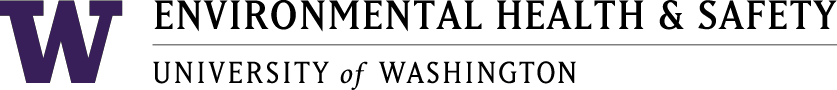 Health and Safety Committee 10
Meeting MinutesJuly 20, 2020	1:00 pm – 2:00 pmOcean Sciences Building 203 *X=Present at meeting Meeting notes recorded by JM. AgendaCall to order Approval of minutesOARS Reports - JuneReport from U Wide, Return to work plans, open discussionAdjourn1. Call to Order: Meeting called to order at 1:02 pm2. Approval of Minutes: Approved June minutes 3. OARS Reports 06-017 – field work, nightly tick checks, tick bite - closed06-022 – pipe gate got stuck, crushed pinky between gate - open06-048 – deer jumped out from bushes, no injury to driver or equipment - closed4. Open Discussion/ Announcements U-Wide meeting- COVID-19 updates- there will be online webinars for building coordinators and supervisors to get information about updates from the UW- restrooms: recommended to put occupancy signage limits on the outside of the doors- face shields and face coverings: these are not a replacement for face masks- UW Facilities updates- cleaning plans: deep cleaning all academic and learning spaces, working on offices, and are focused on cleaning floors- facilities will be able to do one cleaning per day using EH&S approved disinfectants and cleaning supplies 	- focused on flushing water systems, replacing HVAC filters - AM: email careteam@uw.edu about any questions regarding returning to work- what to expect if/when people return to campus in September: there will be a focus on cleaning classrooms, libraries, etc. Offices are responsible for their own spaces and facilities will only clean them once a weekDiscussion- JW: in person lab classes: students typically work within groups of 4 and are always within 6 feet of someone. Not able to look through a microscope with a face shield on… any guidance on how should this issue be addressed? - EM: will gather suggestions on how to secure proper PPE and guidance on returning to lab style classes - DW: Virology labs might have procedures for operating microscopes in compliance with social distancing guidelines- JW: hand sanitizer orders just came in and will be testing how to mount onto walls-SH: after hand sanitizer mounts are tested, the College will be placing orders for all units5. Adjourn: Meeting adjourned at 2:02 pm